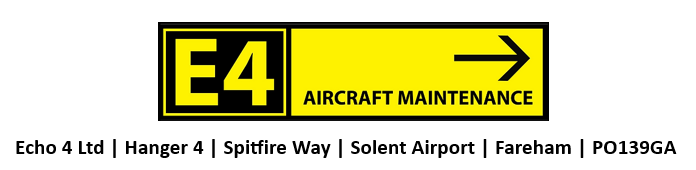 Carbon Monoxide AwarenessCarbon monoxide (CO) is a poisonous, flammable gas that is colourless, odourless, tasteless, and slightly less dense than air. CO consists of one carbon atom and one oxygen atom connected by a triple bond. The most common source of carbon monoxide is the combustion of carbon-containing compounds.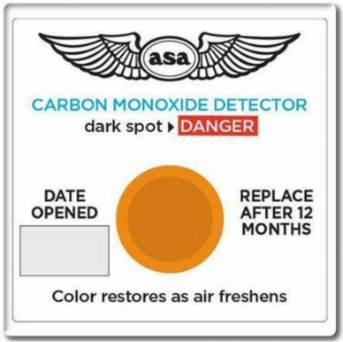 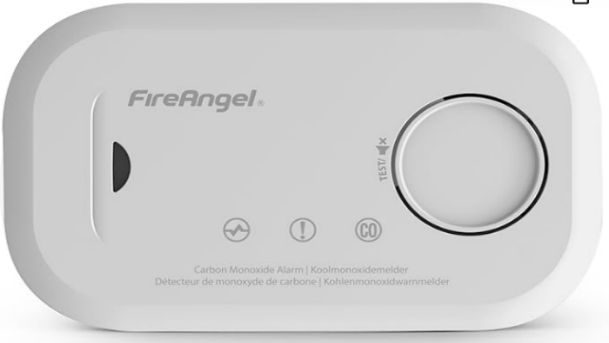 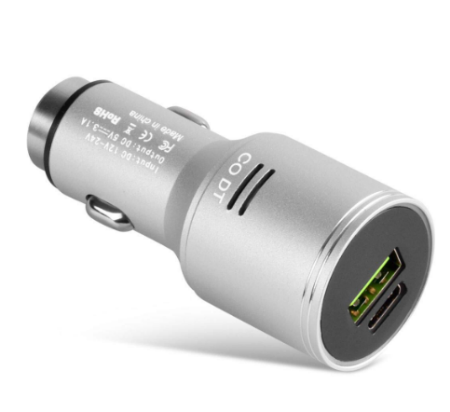 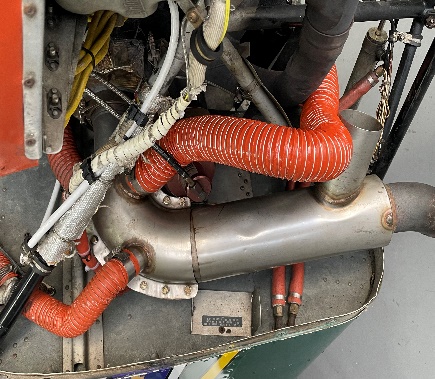 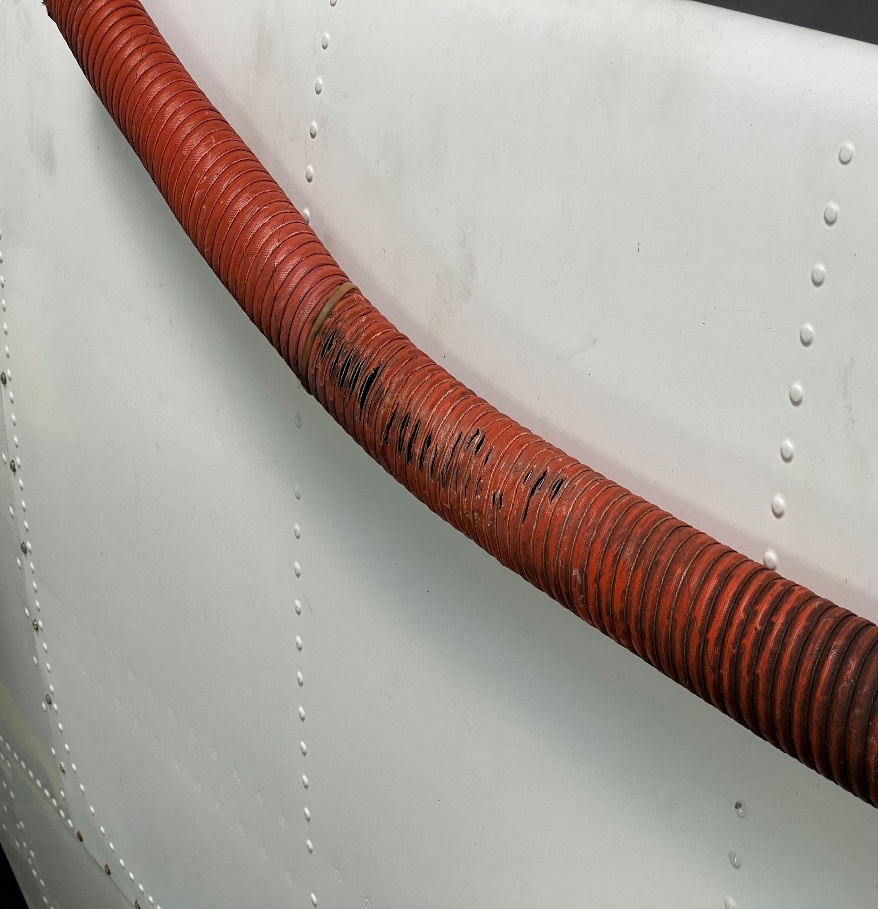 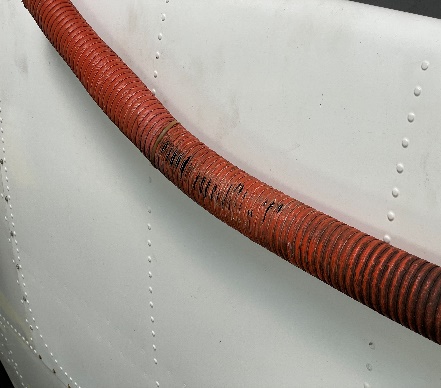 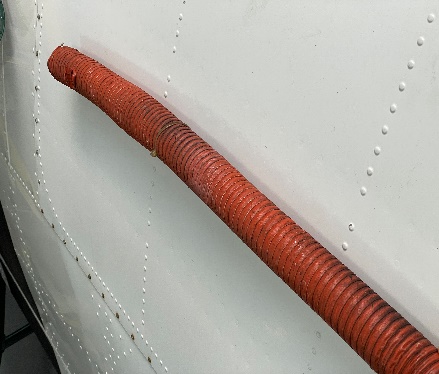 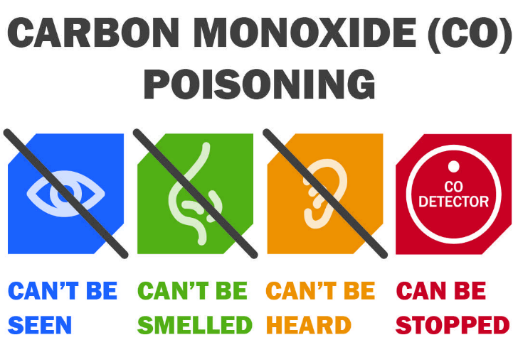 